Строение атома.Вариант 11. Незавершённый внешний электронный слой имеет атом	1) неона2) водорода3) аргона4) гелия2. Сколько электронов находится во внешнем электронном слое атома, в ядре которого 14 протонов?	1) 22) 43) 84) 143. Четыре электрона находятся во внешнем электронном слое атома	1) бериллия2) кислорода3) калия4) кремния4. Число электронов во внешнем электронном слое атома с зарядом ядра +12 равно	1) 62) 23) 84) 45. Ядро атома натрия Na 1123 содержит  1) 11 протонов и 12 нейтронов  2) 11 протонов и 11 нейтронов3) 12 протонов и 11 нейтронов4) 10 протонов и 13 нейтронов6. В атоме кремния число электронных слоёв и число электронов во внешнем электронном слое равны соответственно	1) 2 и 62) 3 и 43) 3 и 64) 2 и 47. На рисунке изображена модель атома: Чему равен заряд ядра этого атома?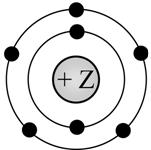 	1) +32) +53) +74) +148. Шесть электронов во внешнем электронном слое находятся у атома	1) хлора2) кислорода3) азота4) алюминия9. Пять электронов во внешнем электронном слое содержится в атоме	1) рубидия2) хлора3) бора4) фосфора10. Распределению электронов в атоме химического элемента соответствует ряд чисел: 2, 8, 3. В Периодической системе Д.И. Менделеева этот элемент расположен1) в 3-м периоде, IIIA группе2) во 2-м периоде, IIIA группе3) в 3-м периоде, IIA группе4) во 2-м периоде, IIA группе11. Распределение электронов по электронным слоям: 2; 8; 8; 1 — соответствует атому, расположенному1) в 4 периоде, IVА группе2) в 4 периоде, IА группе3) в 3 периоде, IVА группе4) в 3 периоде, IА группе12. Число электронов во внешнем электронном слое атома, ядро которого содержит 18 протонов, равно1) 62) 23) 84) 413. Восемь электронов во внешнем электронном слое содержит атом1) фтора2) натрия3) аргона4) кислорода14. Схема строения электронных оболочек соответствует атому химического элемента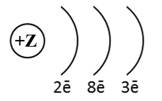 	 1) 2-го периода IIA группы 	2) 2-го периода IIIA группы3) 3-го периода IIIA группы4) 3-го периода IIA группы15. Электронная конфигурация атома:Сколько электронов не хватает этому атому до конфигурации ближайшего благородного газа?	1) 12) 33) 54) 816. Одинаковое число электронов во внешнем электронном слое имеют атомы   1) Ca и Ba2) K и Ca3) Mg и Al4) C и P17. Заряд ядра атома химического элемента, расположенного в 3-м периоде, IIA группе равен	1) +122) +23) +104) +818. В каком атоме распределение электронов по электронным слоям соответствует ряду чисел 2; 8; 3?  1) алюминия2) бора3) фосфора4) азота19. Схема электронного строения атома соответствует атому химического элемента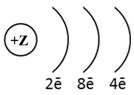    1) 3-го периода IVA группы   2) 3-го периода VIIIA группы3) 4-го периода IIIA группы4) 4-го периода IVA группы20. Во внешнем электронном слое атома химического элемента, расположенного в 4-м периоде, IIA группе находится	1) 8 электронов	2) 2 электрона3) 6 электронов4) 4 электронаСтроение атома.Вариант 21. Химическому элементу 3-го периода VIA-группы соответствует схема распределения электронов1)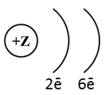 2)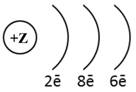 3)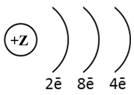 4)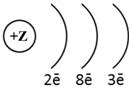 2. Пять электронов во внешнем электронном слое находятся у атома 1) серы2) кислорода3) азота4) алюминия3. На данном рисунке изображена модель атома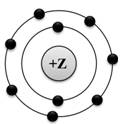  	1) хлора2) азота3) магния4) фтора4. Распределению электронов по электронным слоям атома элемента, расположенного в 3-м периоде, IIA группы, соответствует ряд чисел	1) 2, 32) 2, 8, 23) 2, 8, 34) 2, 8, 8, 35. Пять электронов находятся во внешнем электронном слое атома	1) бора2) неона3) стронция4) фосфора6. Одинаковое число электронных слоёв, содержащих электроны, имеют атомы элементов   1) Ca и Ba2) K и Ca3) Li и Al4) C и Si7. Чему равна высшая степень окисления элемента главной подгруппы?1) номеру группы2) номеру периода3) номеру элемента4) номеру ряда8. В атоме какого из перечисленных химических элементов во втором электронном слое содержится 6 электронов?	1) серы2) углерода3) кислорода4) бериллия9. Сколько электронов находится во внешнем электронном слое атома, заряд ядра которого равен +14?	1) 82) 23) 64) 410. Три электрона находятся во внешнем электронном слое атома	1) лития2) углерода3) мышьяка4) алюминия11. Сколько электронов находится во внешнем электронном слое атома, ядро которого содержит 13 протонов?	1) 12) 23) 34) 512. Сколько электронов находится во внешнем электронном слое атома, ядро которого содержит 12 протонов?	1) 82) 23) 64) 413. Сколько электронов находится во внешнем электронном слое атома, в ядре которого 18 протонов?	1) 22) 83) 104) 1814. Схема строения электронных оболочек соответствует атому химического элемента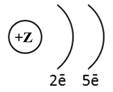    1) 5-го периода IIA группы   2) 2-го периода VIIA группы3) 5-го периода VIIA группы4) 2-го периода VA группы15. Химическому элементу, расположенному в 3-ем периоде, IIA-группе соответствует схема электронного строения атома	1) 2; 3;2) 2; 8; 2;3) 2; 8; 8; 2;4) 2; 8; 3;16. Заряд ядра и число валентных электронов в атоме алюминия равны соответственно    1) +13 и 32) +27 и 33) +13 и 274) +3 и 1317. На рисунке изображена модель атома: В каком периоде и какой группе расположен этот элемент?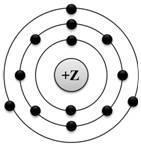    1) во 2 периоде IIА группе   2) во 2 периоде IIIА группе3) в 3 периоде IIА группе4) в 3 периоде IIIА группе18. Одинаковое число электронов во внешнем электронном слое имеют атомы	1) C и N2) N и S3) C и Si4) He и Ne19. На трёх электронных слоях размещаются все электроны в атомах каждого из двух химических элементов:	1) C и Cl2) Mg и S3) B и Al4) P и N20. Суммарное число электронов в атоме химического элемента, расположенного во 2-м периоде, VA группе, равно	1) 152) 73) 94) 12Строение атома.Вариант 31. Завершённый внешний электронный слой имеет атом    1) углерода2) азота3) гелия4) натрия2. На приведённом рисунке изображена модель атома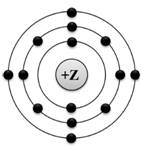    1) углерода2) алюминия3) кремния4) аргона3. Заряд ядра атома хлора равен	1) +172) +183) +354) +364. Атом элемента содержит на внешнем энергетическом уровне 3 электрона. Порядковый номер этого элемента в Периодической системе	1) 32) 53) 74) 115. На приведённом рисунке изображена модель атома химического элемента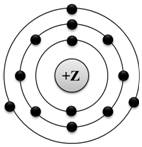    1) 3-го периода IIIA группы   2) 3-го периода VA группы3) 2-го периода IIIA группы4) 2-го периода VIIIA группы6. Чему равен заряд ядра атома (+Z), модель которого изображена на рисунке?	1) +132) +153) +164) +187. На приведённом рисунке изображена модель атома химического элемента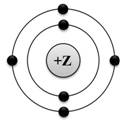    1) 3-го периода IVA группы   2) 3-го периода VIA группы3) 2-го периода IVA группы4) 2-го периода VIA группы8. Атому неона Ne соответствует схема распределения электронов:1) 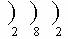 2) 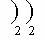 3) 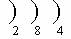 4) 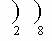 9. Число электронов во внешнем электронном слое атома с зарядом ядра +7  равно 	1) 52) 23) 34) 410. Число протонов в ядре атома равно 1) порядковому номеру элемента 2) номеру периода3) номеру группы4) относительной атомной массе11. Число электронов во внешнем электронном слое атома с зарядом ядра +14 равно     1) 62) 23) 84) 412. На приведённом рисунке изображена модель атома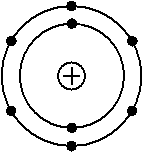 	1) фтора2) кремния3) серы4) кислорода13. Число электронов во внешнем электронном слое атома, ядро которого содержит 11 протонов, равно	1) 12) 63) 34) 814. Заряд ядра атома фосфора равен	1) +152) +163) +304) +3115. Завершённый внешний электронный слой имеет атом, в ядре которого находится	1) 8 протонов	2) 10 протонов3) 12 протонов4) 16 протонов16. Распределению электронов по электронным слоям в атоме фтора соответствует схема   1) 2; 8; 8;2) 2; 8; 7;3) 2; 7;4) 2; 8;17. Одинаковое число электронных слоёв, содержащих электроны, имеют атомы элементов   1) Li и Na2)  Ar и S3) N и Si4) He и Ne 18. На приведённом рисунке изображена модель атома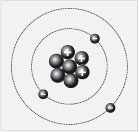 	1) бора2) натрия3) лития4) азота19. Атомы химических элементов одной главной подгруппы имеют одинаковое (-ые)	1) радиусы атомов	2) заряды ядер атомов	3) число электронов во внешнем электронном слое	4) число электронных слоёв20. Число электронных слоёв в атоме равно   1) порядковому номеру элемента   2) номеру группы3) заряду ядра атома4) номеру периодаСтроение атома.Вариант 41. На приведённом рисунке изображена модель атома химического элемента, который расположен во (в)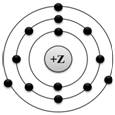 1) 2-м периоде, IIIA группе2) 3-м периоде, VA группе3) 2-м периоде, VIIIA группе4) 3-м периоде, IIIA группе2. Заряд ядра атома алюминия равен	1) +142) +273) +264) +133. На приведённом рисунке  изображено распределение электронов по уровням в атоме	1) азота2) алюминия3) фосфора4) фтора4. В каком атоме распределение электронов по электронным слоям соответствует ряду чисел 2; 8; 5?	1) азота2) кремния3)  хлора4) фосфора5. Заряд ядра атома равен числупротоновэлектронов во внешнем электронном слоенейтроновэнергетических уровней6. Одинаковое число электронов на внешнем уровне имеют атомы   1) Cl и Br2) Cl и S3) N и O4) O и Cl7. На приведённом рисунке изображена модель атома химического элемента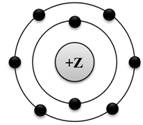    1) 3-го периода VIIIA группы   2) 3-го периода VIA группы3)  2-го периода VIIIA группы4) 2-го периода VIA группы8. На приведённом рисунке изображена модель атома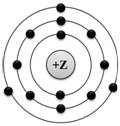    1) алюминия2) фосфора3) азота4) хлора9. Два электрона во внешнем электронном слое находятся у атома 	1) серы2) кислорода3) азота4) магния10. Завершённый внешний электронный слой имеет атом   1) кремния2) алюминия3) хлора4) неона11. Сколько протонов содержит ядро атома химического элемента, во внешнем третьем электронном слое которого находится 3 электрона?	1) 52) 113) 124) 1312. Сколько электронов находится на внешнем уровне элемента с порядковым номером 13?	1) 32) 53) 84) 1313. В атоме серы число электронов во внешнем электронном слое равно	1) 22) 33) 64) 814. На приведённом рисунке изображена модель атома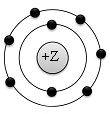    1) алюминия2) серы3) фосфора4) кислорода15. Распределению электронов по электронным слоям в атоме натрия соответствует ряд чисел:   1) 1, 8, 12) 2, 13)  8, 1, 24) 2, 8, 116. Распределению электронов по электронным слоям атома кремния соответствует ряд чисел:   1) 2, 42) 2, 4, 43) 2, 8, 44) 2, 4, 817. Одинаковое число электронных слоёв, содержащих электроны, имеют атомы элементов   1) C и Si2) P и Al3) Mg и Ca4) O и Ar18. Число электронов во внешнем электронном слое атома с зарядом ядра +16 равно 	1) 52) 23) 64) 819. В атоме химического элемента, расположенного во втором периоде, IVA группе, общее число электронов равно	1) 22) 43) 64) 820. У химических элементов одной главной подгруппы одинаковое число   	1) электронных слоёв	2) протонов в ядре3) валентных электронов4) электронов в атомеСтроение атома.Вариант 51. В атоме химического элемента, расположенного в третьем периоде, 
VA группе, общее число электронов равно	1) 32) 53) 154) 312. Число электронов во внешнем электронном слое атома с зарядом ядра +15 равно	1)52) 23) 34) 43. Число электронов во внешнем электронном слое атома, ядро которого содержит 14 протонов, равно	1) 62) 23) 84) 44. Число электронов во внешнем электронном слое атома, ядро которого содержит 8 протонов, равно	1) 52) 23) 64) 45. На приведённом рисунке изображена модель атома элемента, расположенного в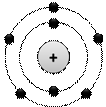  	1) 2-м периоде, VIIA группе	2) 3-м периоде, VA группе3) 2-м периоде, VА группе4) 3-м периоде, VIIB группе6. В атоме химического элемента, расположенного в третьем периоде, 
IIA группе, общее число электронов равно	1) 22) 83) 124) 247. Сколько электронов находится на внешнем уровне элемента с порядковым номером 11?	1) 12) 33) 84) 118. Сколько электронов находится во внешнем электронном слое атома, в ядре которого 11 протонов?	1) 12) 23) 84) 119. На рисунке изображена модель атома: Какому химическому элементу она соответствует?	1) азоту2) фосфору3) бору4) алюминию10. На приведённом рисунке изображена модель атома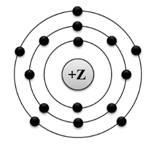 	1) бора2) фосфора3) мышьяка4) брома11. Химическому элементу 2-го периода IVA-группы соответствует схема распределения электронов12. Одинаковое число электронов во внешнем электронном слое атома имеют элементы с порядковыми номерами	1) 6 и 142) 19 и 203) 7 и 174) 2 и 1013. Сколько протонов находится в ядре атома химического элемента, расположенного во 2-м периоде, VIIA группе?	1) 72) 23) 54) 914. Химическому элементу 2-го периода VIA-группы соответствует схема распределения электронов15. Число электронов во внешнем электронном слое атома с зарядом ядра +9 равно	1) 12) 53) 34) 716. Сколько электронов находится во внешнем электронном слое атома, в ядре которого 6 протонов?	1) 12) 23) 64) 417. Незавершённый внешний электронный слой имеет атом	1) неона2) водорода3) аргона4) гелия18. Заряд ядра атома кремния равен	1) +142) +283) +34) +419. На приведённом рисунке  изображена модель атома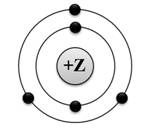 	1) бора2) алюминия3) азота4) бериллия20. Четыре электрона находятся во внешнем электронном слое атома   1) бериллия2) кислорода3) калия4) кремнияСтроение атома.Вариант 61. Заряд ядра атома химического элемента, расположенного в 3-м периоде, IIA группе равен	1) +122) +23) +104) +82. Схема строения электронных оболочек соответствует атому химического элемента	1) 2-го периода IIA группы	2) 2-го периода IIIA группы3) 3-го периода IIIA группы4) 3-го периода IIA группы3. Атомы химических элементов бора и алюминия имеют одинаковое число	1) заполненных электронных слоёв	2) протонов	3) электронов во внешнем электронном слое	4) нейтронов4. Заряд ядра и число валентных электронов в атоме алюминия равны соответственно   1) +13 и 32) +27 и 33) +13 и 274) +3 и 135. Одинаковое число электронов во внешнем электронном слое имеют атомы	1) C и N2) N и S3) C и Si4) He и Ne6. Одинаковое число электронных слоёв, содержащих электроны, имеют атомы элементов   1) Ca и Ba2) K и Ca3) Li и Al4) C и Si7. Распределению электронов по электронным слоям атома элемента, расположенного в 3-м периоде, IIA группы, соответствует ряд чисел	1) 2, 32) 2, 8, 23) 2, 8, 34) 2, 8, 8, 38. Завершённый внешний электронный слой имеет атом   1) углерода2) азота3) гелия4) натрия9. Заряд ядра атома хлора равен	1) +172) +183) +354) +3610. На приведённом рисунке изображена модель атома	1) бора2) фосфора3) мышьяка4) брома11. Химическому элементу 2-го периода IVA-группы соответствует схема распределения электронов12. Сколько электронов находится на внешнем уровне элемента с порядковым номером 13?	1) 32) 53) 84) 1313. В атоме серы число электронов во внешнем электронном слое равно	1) 22) 33) 64) 814. Заряд ядра атома фосфора равен	1) +152) +163) +304) +3115. Завершённый внешний электронный слой имеет атом, в ядре которого находится	1) 8 протонов	2) 10 протонов3) 12 протонов4) 16 протонов16. Заряд ядра и число валентных электронов в атоме алюминия равны соответственно    1) +13 и 32) +27 и 33) +13 и 274) +3 и 1317. На рисунке изображена модель атома: В каком периоде и какой группе расположен этот элемент?   1) во 2 периоде IIА группе   2) во 2 периоде IIIА группе3) в 3 периоде IIА группе4) в 3 периоде IIIА группе18. В каком атоме распределение электронов по электронным слоям соответствует ряду чисел 2; 8; 3?  1) алюминия2) бора3) фосфора4) азота19. Схема электронного строения атома соответствует атому химического элемента   1) 3-го периода IVA группы   2) 3-го периода VIIIA группы3) 4-го периода IIIA группы4) 4-го периода IVA группы20. Во внешнем электронном слое атома химического элемента, расположенного в 4-м периоде, IIA группе находится	1) 8 электронов	2) 2 электрона3) 6 электронов4) 4 электрона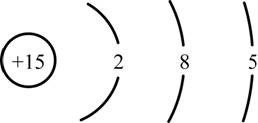 1)2)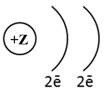 3)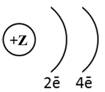 4)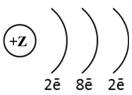 1) 2)3)4)1)2)3)4)